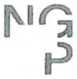 Ookls»« OJE 2534ODBĚRATEL - fakturační adresaNárodní galerie v PrazeStaroměstské náměstí 12110 15 Praha 1 Zřízená zákonem č. 148/1949 Sb., o Národní galerii v PrazeČíslo objednávky 2534/2019DODAVATELTiskárna Helbich, a.s.Valchařská 24/36614 00 Brno-severČeská republika0023281 DIČ CZ00023281IČTyp Příspěvková organizaceIČ 25592505DIČ CZ25592505Objednáváme u Vás tisk publikace 1989 ve fotografiiMnožství MJPoložka%DPH          Cena bez DPH/MJDPH/MJCelkem s DPHtisk publikace 1989 ve fotografiiVystavil(a)XXXXXXXXXXXXXX1.0010129 500.0012 950.00142 450.00Přibližná celková cena142 450.00 KčRazítko a podpis 									...		Dle § 6 odst.1 zákona c. 340/2015 Sb. o registru smluv nabývá objednávka s předmětem plnění vyšší než hodnota 50.000,- Kč bez DPH účinnosti až uveřejněním (včetně jejího písemného potvrzení) v registru smluv. Uveřejnění provede objednatel.Datum:   Platné elektronické podpisy:09.10.2019 13:13:51 - XXXXXXXXXXXX - příkazce operace 17.10.2019 09:53:51 - XXXXXXXXXXXXX - správce rozpočtuČíslo objednávky 2534/2019© MÚZO Praha s.r.o. ■ www.muzo.czStrana 1Datum vystavení09.10.2019  Číslo jednací  SmlouvaPožadujeme:Požadujeme:Termín dodání09.10.2019 - 14.11.2019Způsob dopravyZpůsob platbyPlatebním příkazemSplatnost faktury30 dnů